РЕШЕНИЕДвадцать седьмой сессии Совета депутатов четвертого созыва28 декабря 2021 года                                                                       N 27-78Об утверждении Соглашения о передаче органамиместного самоуправления муниципального   образования«Усть-Канскеий район»  части полномочий по Решению вопросов местного значения органам                                                        местного самоуправления муниципального образования «Черноануйское сельское поселение»          В соответствии с частью 4  статьи 15 Федерального закона от 6 октября    2003 г. №131-ФЗ «Об общих принципах организации местного самоуправления в Российской Федерации», Бюджетным кодексом Российской Федерации, Уставом МО Черноануйское сельское поселение, Совет депутатов Черноануйского сельского поселения РЕШИЛ:Утвердить Соглашение о передаче органами местного самоуправлениямуниципального   образования «Усть-Канскеий район»  части полномочий по решению вопросов местного значения органам местного самоуправления муниципального  образования «Черноануйское сельское поселение. (Соглашения прилагается).Направить копию решения в муниципальное образование «Усть-Канский район»Контроль за исполнением Решения возложить на постоянную комиссию Советадепутатов по экономической политике, бюджету и предпринимательству.Настоящее Решение вступает в силу с 1 января 2022 года.Председатель Совета депутатов                                      Глава ЧерноануйскогоЧерноануйского сельского поселения:                           поселения:_____________________Т.А.Акатьева                            ___________________Т.А.АкатьеваРоссийская ФедерацияРеспублика АлтайСовет  депутатов  муниципального                        образованияЧерноануйское поселение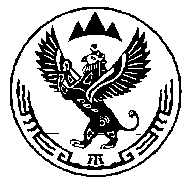 Россия ФедерациязыАлтай РеспубликаЧаргы-Оозы Jурттынмуниципал  тозомолининдепутаттарСоведи